ESTUDO TÉCNICO PRELIMINARNECESSIDADE DA CONTRATAÇÃO:Trata-se de solicitação de construção de nova sede do Fórum da Comarca de SINOP, justificado pela atual estrutura física do judiciário sinopense, insuficiente ante a vultosa demanda, conforme relatado nos documentos: Ofício n. 117/2019/GAB, de 13/03/2019, subscrito pelo Poder Municipal de Sinop, e ainda o Ofícion. 031/2022-DF, de 28/04/2022, subscrito pela Diretoria do Fórum da Comarca de Sinop.No exercício de 2022 houve tentativa de contratação para a referida obra, por meio da Concorrência Pública n. 3/2022, cuja sessão pública foi suspensa por decisão Presidencial.Atualmente o projeto para construção da nova sede do Fórum de Sinop foi revisado e o orçamento estimado para novo procedimento licitatório neste exercício de 2024 foi atualizado.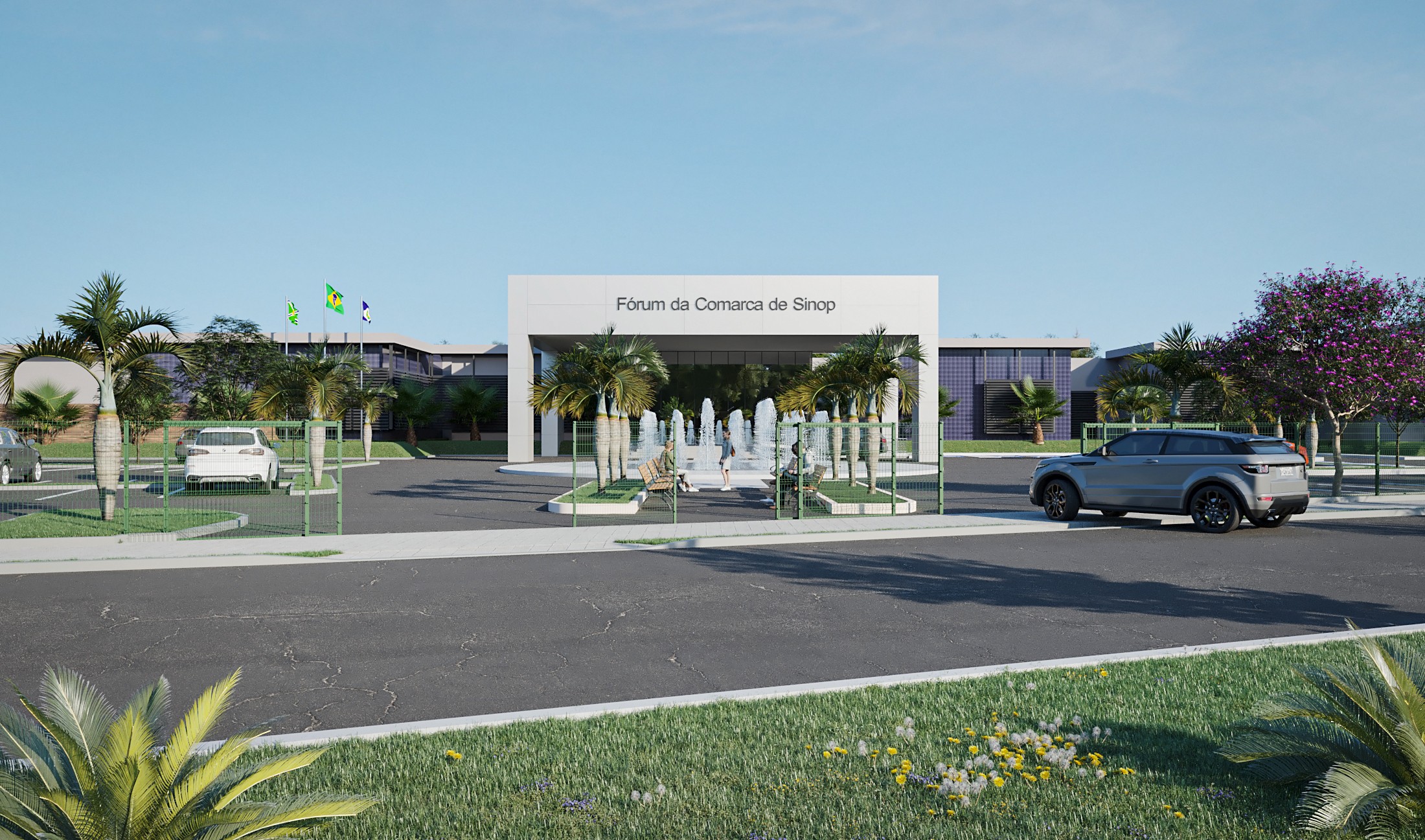 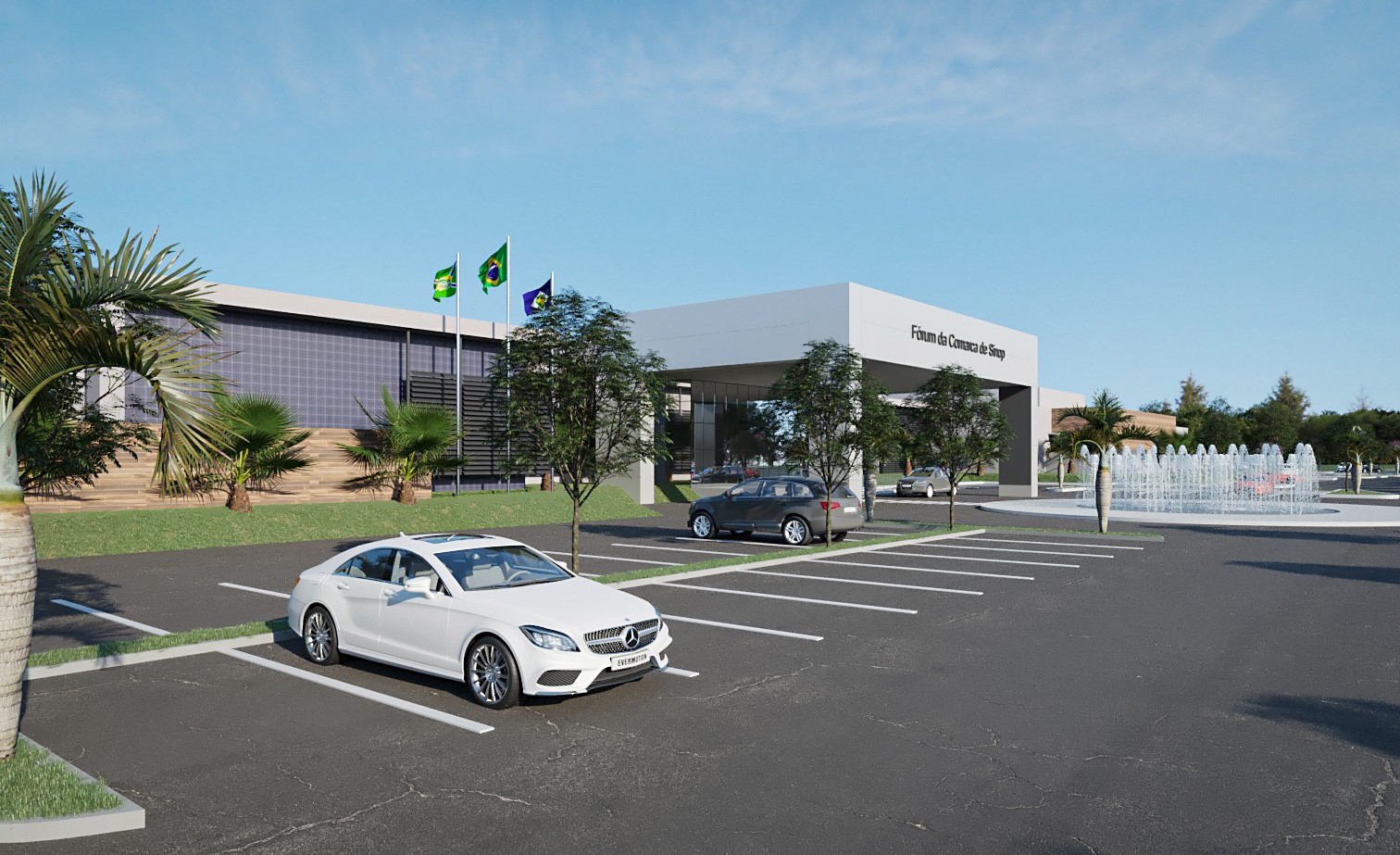 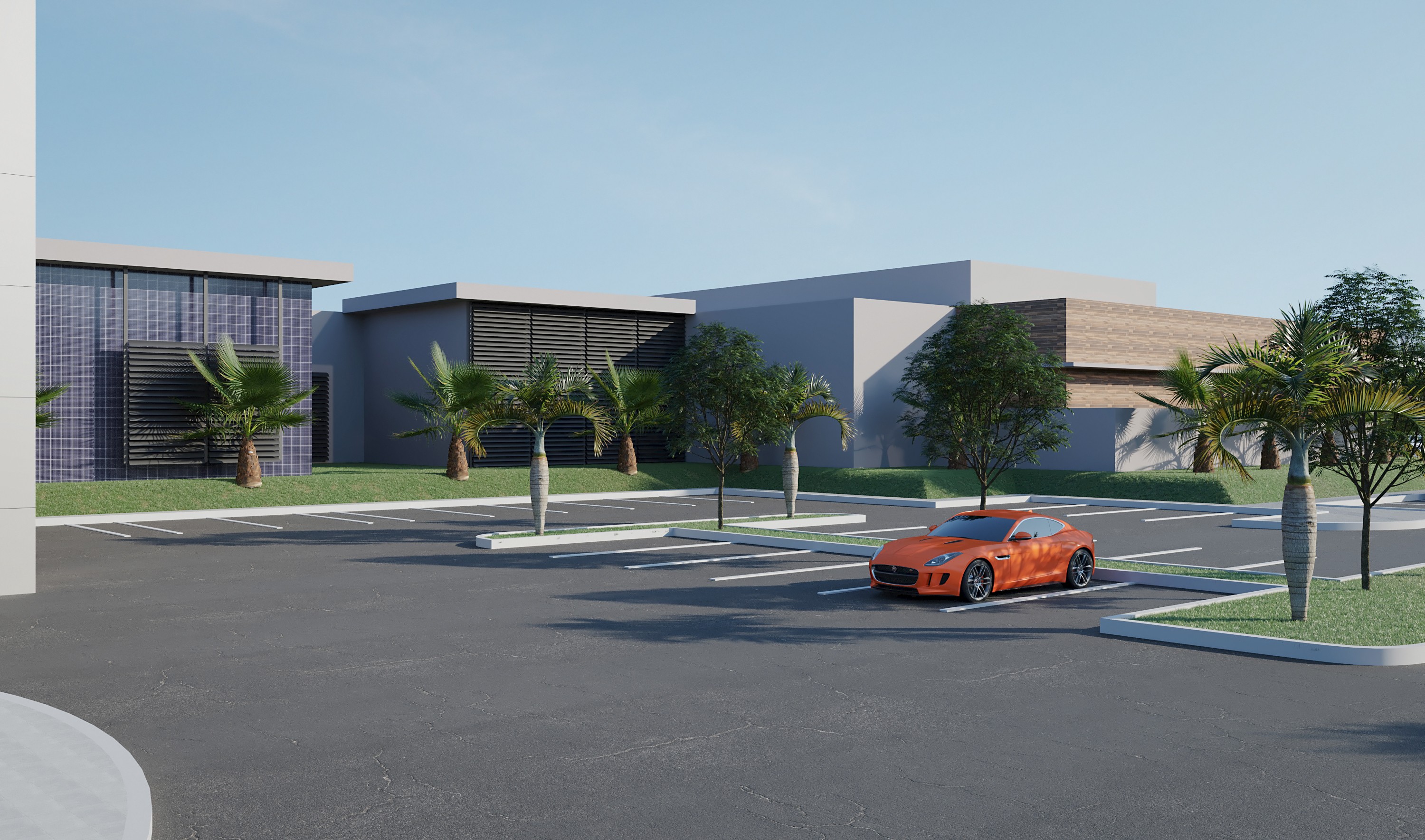 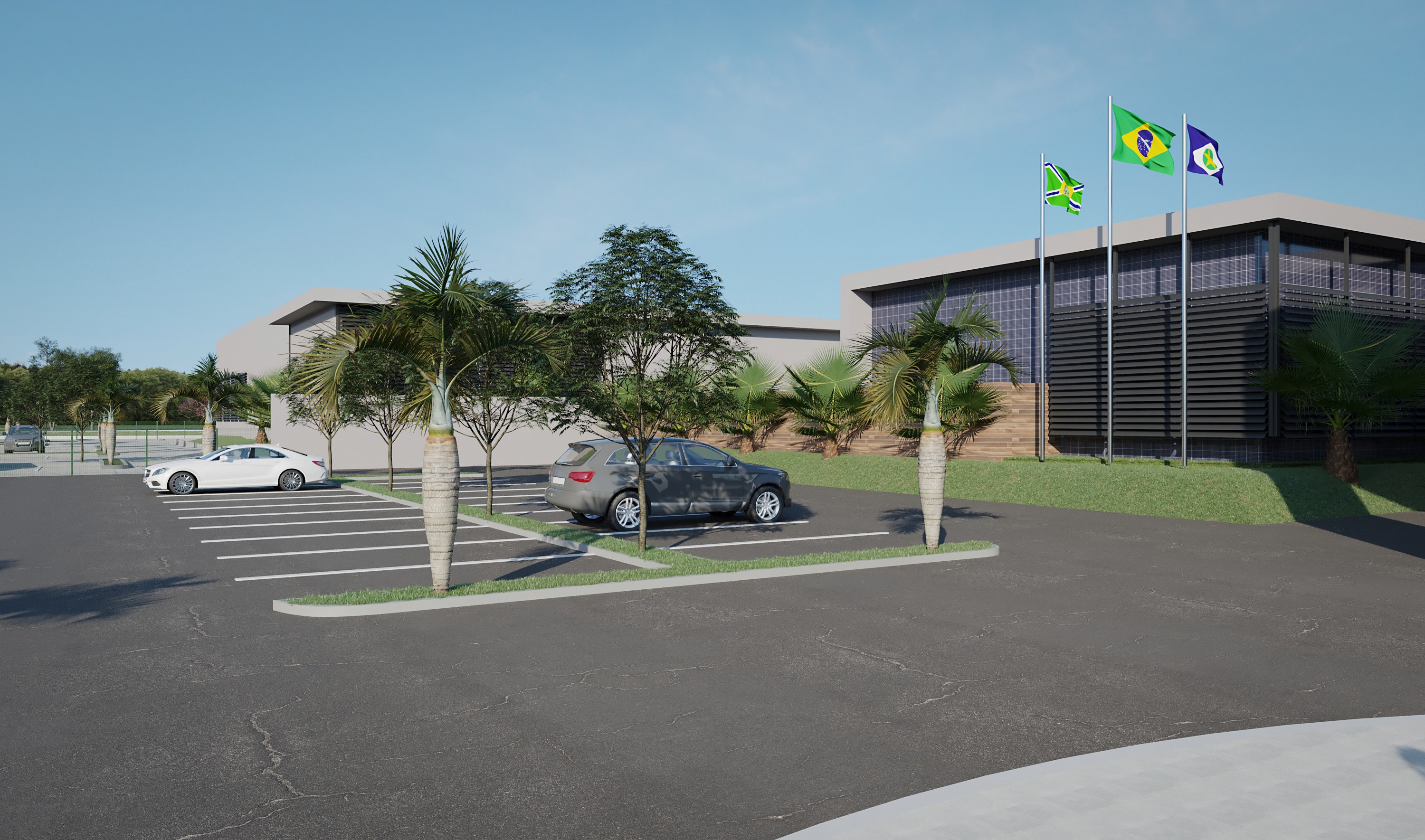 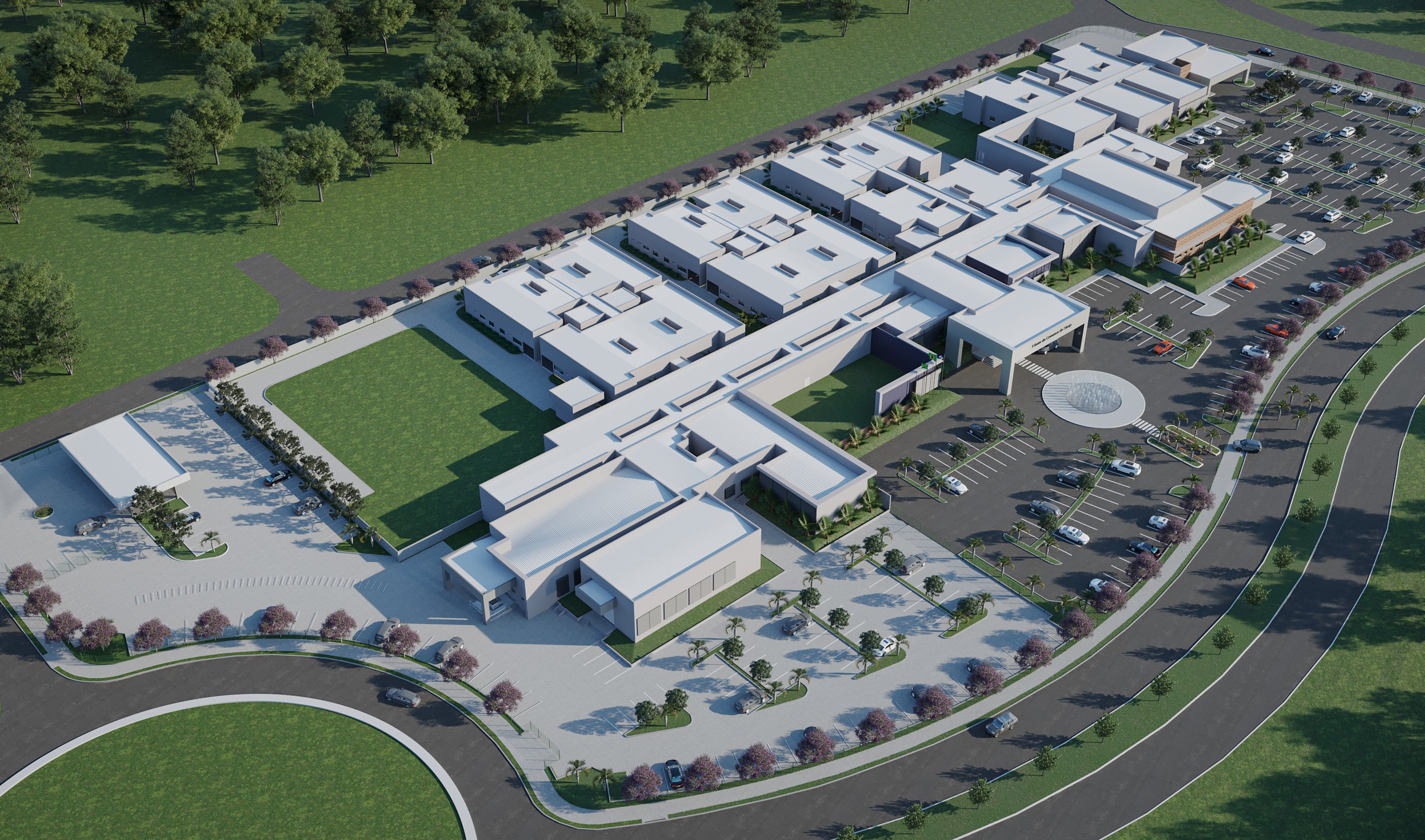 ALINHAMENTO ENTRE A DEMANDA E O PLANEJAMENTO ESTRATÉGICO DA INSTITUIÇÃOA contratação encontra-se respaldada no planejamento do Tribunal, em especial, no programa de aprimoramento do suporte e da gestão organizacional do Poder Judiciário, visando a melhoria das edificações.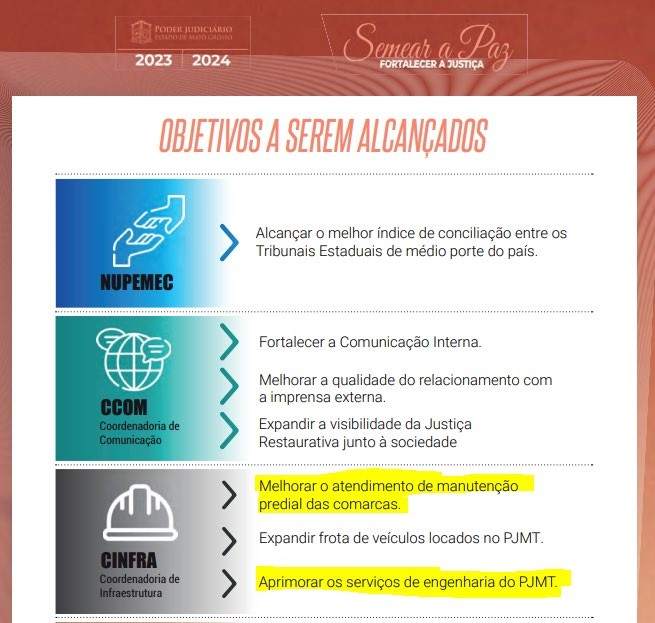 Plano	de	diretrizes	e	metas	2022-2023:https://gestaoestrategica.tjmt.jus.br/pagina/63c9cb82526d9d001b22ccdf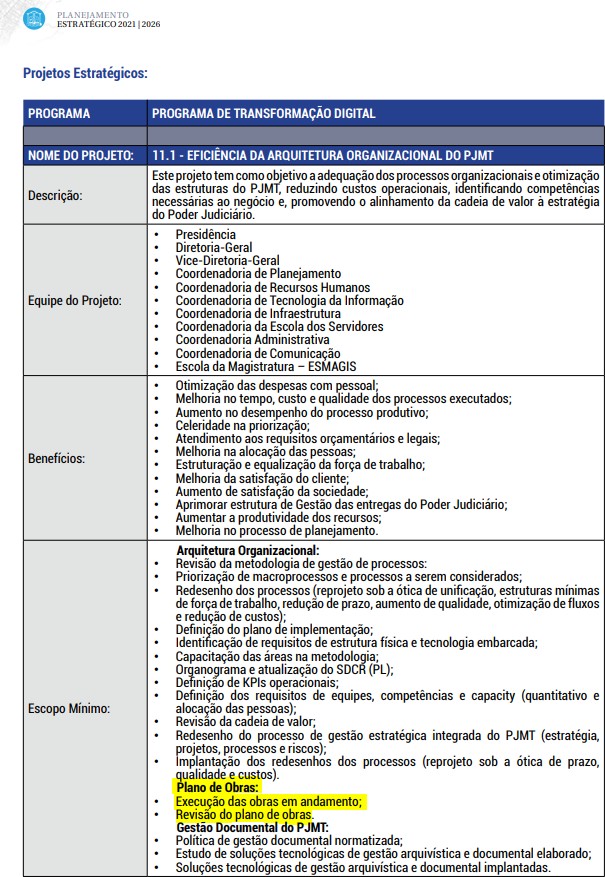 Planejamento	Estratégico	Participativo	2021	–	2026:https://gestaoestrategica.tjmt.jus.br/pagina/6091ab356fe764001bd6d4dfREQUISITOS DA CONTRATAÇÃO:Os requisitos mínimos dos equipamentos, de materiais e serviços são determinados pelas especificações indicadas nos projetos de Arquitetura e Engenharia.Como se trata de obra de engenharia será exigido Atestado de Capacidade Técnica da empresa licitante e Certidão de Acervo Técnico dos profissionais responsáveis técnicos, bem como o registro no Conselho Regional de Engenharia e Agronomia (CREA), ou Conselho de Arquitetura e Urbanismo (CAU), sempre em obediência às parcelas de maior relevância e valor significativo do objeto da licitação.Por se tratar de procedimento licitatório, consideramos necessária a apresentação de documentos relativos à qualificação econômico-financeiras, limitados ao que determina a Lei n. 14.133/2021, bem como a apresentação de garantia contratual.ESTIMATIVA DE QUANTIDADES A SEREM CONTRATADASTrata-se projeto de concepção arquitetônica horizontal e térrea de blocos interligados, de área construída total de 10.718,88m², em um terreno de área de 40.002,83m², localizado em área urbana do Município de Sinop, na Avenida das Figueiras, esquina com a Avenida Dr. Clóvis de Mello, Quadra 24, Bairro Aquarela das Artes. A edificação abrigará, em linhas gerais, os seguintes ambientes:Blocos B1 (431,25m²) e B2(1.423,60m²): para abrigar o CEJUSC, compostos de gabinetes, assessorias, secretarias, salas de audiência, salas de mediação, salas de conciliação, salas de constelação e parentalidade.Bloco B3 (1.229,76m²): para abrigar a 1ª, 2ª e 4ª Varas Criminais e 3ª Vara de Execução Penal, compostas por gabinetes, assessorias, salas de audiência e secretarias.	Bloco B4 (1.272,97m²): 1ª, 3ª e 4ª Varas Cíveis e 5ª Vara Criminal, compostas por gabinetes, assessorias e secretarias.Bloco B5 (1.303,22m²): 2ª Vara Cível, 8ª Vara da Infância e Adolescência, 6ª Vara da Fazenda Pública e 5ª Vara da Família, compostos por gabinetes, assessorias, salas de audiência e secretarias.Bloco B6 (1902,06m²): Plenário para Tribunal de Juri com capacidade para 144 lugaresBloco B7 (1.312,76m²): Entrada Principal da edificação do Fórum, cartório distribuidor, sala do Ministério Público, Sala da Defensoria Pública, Sala da OAB, Sala de Agentes da Infância e AdolescênciaBlocos B8 (1.100,51m²) e B9 (875,21m²): Sala de Oficiais de Justiça, Depósito de Apreendidos e Arquivo Morto, Central de Arrecadação, Central de Mandados, Coordenação Geral, Departamento RH, Sala de Assistência Social, Sala de Fisioterapeuta, Sala de Psicólogo, Sala de Dentista, Setor para TerceirzadosBloco 10 (285,36m²): Guarita de controle de acesso de veículos e pedestres exclusiva de servidores e magistrados.Estacionamento para público externo composto de: 305 vagas para veículos (sendo 41 vagas destinadas para PCD e idosos), 13 vagas para bicicletas, 71 vagas para motosEstacionamento para servidores composto de: 138 vagas para veículos (sendo 03 vagas destinadas para PCD), 23 vagas para bicicletas e 37 vagas para motos.Estacionamento privativo para cada magistrado em vaga cobertaEstacionamento para viaturas policiais: 11 vagasÁrea total permeável (jardim): 12.069,60m²LEVANTAMENTO DE MERCADOÉ sabido que a Administração Pública poderá obter o objeto pretendido através da Execução Direta ou da Execução Indireta.Como Execução Direta do objeto pretendido, tem-se a hipótese em que a própria Administração Pública, através de seus próprios meios, ou seja, os seus próprios órgãos e entidades, executam o serviço pretendido. Para que se configure a dita espécie de execução, deverá a Administração Pública, efetivamente, deter a totalidade dos meios necessários à concretização do fim pretendido, ou seja, deverá deter toda a estrutura, expertise técnica, pessoal, etc à conclusão dos serviços pretendidos, sob pena de não se configurar a hipótese em questão, impondo a contratação de terceiro para sua execução, respeitadas as disposições inerentes ao processo licitatório.Já a Execução Indireta se dá quando a Administração Pública, para obter o que pretende, necessita contratar terceiros para executar o serviço necessitado ou fornecer o produto almejado. Tal espécie de execução do objeto contratado se dá através das seguintes formas: Empreitada por Preço Global;  Empreitada por  Preço Unitário;Tarefa; Empreitada Integral, contratação por tarefa, contratação integrada, contratação semi-integrada, fornecimento e prestação de serviço associado.Levando-se em conta as características do objeto a ser contratado, entende-se que a melhor solução para a contratação é a execução indireta, tendo em vista que o Poder Judiciário do Estado de Mato Grosso não detém os meios necessários à concretização do objeto; e através de empreitada por preço unitário que enseja na apuração de cada um dos itens que integram o projeto básico e executivo do objeto a ser licitado e contratado, apontando-se os respectivos quantitativos, seus preços unitários e o valor total de cada item, apurando-se, de tal forma, o valor total da contratação, e que há meios de definir claramente os aspectos quantitativos do objeto a ser executado.ESTIMATIVA DO VALOR DA CONTRATAÇÃOO valor estimado será de R$ 57.120.229,38 (cinquenta e sete milhões, cento e vinte mil, duzentos e vinte e nove reais e trinta e oito centavos), em um prazo de execução estimado de 900 dias.O custo global de obras e serviços executados pelos órgãos do Poder Judiciário são obtidos a partir de custos unitários de insumos ou serviços iguais ou menores que a mediana de seus correspondentes, no Sistema Nacional de Pesquisa de Custos e índices da Construção Civil (SINAPI), mantido e divulgado, na internet, pela Caixa Econômica Federal (Art. 9º da Res. 114/2010/CNJ).Os quantitativos e respectivos códigos dos itens são os discriminados em Planilha Orçamentária Estimativa, apêndice do Projeto Básico.A presente contratação adotará empreitada por preço unitário como regimede execução.DESCRIÇÃO DA SOLUÇÃO COMO UM TODO:Esta contratação destina-se à construção da nova sede do Fórum da Comarca de Sinop, a ser executada em:Estrutura de concreto armado e fechamentos de alvenariaDivisórias internas em gesso drywallForro de gesso,Piso em graniliteLaje rebocada em ambientes específicosCobertura em telha metálica termoisolante, sustentada por estrutura metálica e platibanda.A execução da obra deverá seguir o Termo de Referência, especificações técnicas, planilhas orçamentárias e cronograma físico-financeiro, disponibilizados pelo Departamento de Obras do TJMT.JUSTIFICATIVAS PARA O NÃO PARCELAMENTO DA SOLUÇÃO:Por conta do volume financeiro a ser empregado e a natureza dos serviços que inviabilizam a divisão ou a fragmentação dos itens em partes, não será reservada cota de exclusividade para microempresa e empresas de pequeno porte, já que se tratam de serviços em sua totalidade, com entrega de material para a execução desses serviços, todos correlacionados tecnicamente entre si (Art. 49, inciso III da Lei Complementar n. 123/2006).A subcontratação permitida no Termo de Referencia não se confunde com a contratação de microempresas e empresas de pequeno porte referente a Lei Complementar n. 123/2006, visto que a sua efetiva operacionalização depende da vontade exclusiva do contratado que poderá, ou não, subcontratar terceiros durante a execução do contrato. Neste caso não há o dever da Administração exigir a subcontratação, eis que a redação legal confere poder discricionário ao utilizar o termo “poderá”.VEDAÇÃO DE PARTICIPAÇÃO EM CONSÓRCIONão serão aceitas participação de empresas enquadradas nas modalidades de consórcio no presente procedimento licitatório.Conforme art. 15 da Lei n. 14.133/2021, a conveniência de admissão de participação de consórcios nos procedimentos licitatórios é decisão meramente discricionária da Administração Pública.A vedação à participação de interessadas que se apresentem constituídas sob a forma de consórcio se justifica na medida em o objeto deste Projeto Básico é perfeitamente pertinente e compatível com empresas atuantes no ramo da construção civil, cuja participação de uma gama variada de empresas, às quais, em sua maioria absoluta, apresentam o mínimo exigido no tocante à qualificação técnica e econômico-financeira, demonstrando possuir condições suficientes para a execução decontratos dessa natureza, o que por consequência não tornará restrito o universo de possíveis licitantes individuais.A ausência de consórcio não trará prejuízos à competitividade do certame, visto que, em regra, a formação de consórcios é admitida quando o objeto a ser licitado envolve questões de alta complexidade, em que empresas, isoladamente, não teriam condições de suprir os requisitos de habilitação do edital.A permissão de participação de empresas em consórcio na licitação é excepcional justamente porque o que se quer é preservar o máximo possível à competitividade do certame.Ademais, o objeto do presente Projeto Básico não se configura pela necessidade de multidisciplinaridade em termos de serviços a serem prestados, visto que compreende tão somente execução de reforma e ampliação de edificação pública existente.Frente ao exposto, tendo em vista que é prerrogativa do Poder Público, na condição de contratante, a escolha da participação, ou não, de empresas constituídas sob a forma de consórcio, pelos motivos já expostos, conclui-se que a vedação de constituição de empresas em consórcio, neste caso, é o que melhor atende ao interesse público, por prestigiar os princípios da competitividade, economicidade e moralidade.RESULTADOS PRETENDIDOS:A solução deverá permitir o alcance dos seguintes resultados:Proporcionar infraestrutura adequada, confortável e segura aos magistrados, servidores e jurisdicionados, gerando bem-estar e otimização dos trabalhosAgilizar a prestação jurisdicional diante do aumento exponencial da demanda processual, diante a ampliação do acesso de ferramentas digitais que multiplicam o número de recursos.Atingir a meta estabelecida no Plano de Obras e Planejamento EstratégicoPROVIDÊNCIAS A SEREM ADOTADAS PELA ADMINISTRAÇÃO PREVIAMENTE À CELEBRAÇÃO DO CONTRATO:Elaboração de Termo de Referência e orçamento estimativo para tramitação de procedimento licitatório para a contratação dos serviços.Prover os devidos acessos à contratada, de modo que a mesma possa executar satisfatoriamente os serviços, inclusive definindo horários para execução dos mesmos, local de armazenamento de insumos, formas de acesso dos operários etcCONTRATAÇÕES CORRELATAS E/OU INTERDEPENDENTESA proposta de contratação objeto deste Estudo Técnico Preliminar guarda relação direta com o Contrato 69/2023 de acompanhamento e fiscalização de obras, visto que o presente pleito exige fiscalização exercida por mão de obra especializada na área de Engenharia/Arquitetura, com atribuições resguardadas pela Lei n. 5194/1966, Resolução n. 1010/2005/ CONFEA, Resolução n. 21/2012/CAU e Lei n. 14.133/2021POSSÍVEIS IMPACTOS AMBIENTAIS:Considerando o art. 18, §1º, inciso XII da Lei n. 14.133/2021, a contratação da presente obra de Engenharia observa critérios e práticas de sustentabilidade socioambiental e de acessibilidade previstos nas especificações técnicas do objeto e nos projetos executivos, anexos do Projeto Básico.Outrossim, além da Lei de Licitações, observa-se ainda que:A obra de construção da nova sede do Fórum de Sinop não se enquadra entre os estabelecimentos e atividades utilizadores de recursos ambientais, efetiva ou potencialmente poluidores ou capazes, sob qualquer forma, de causar degradação ambiental, nos termos do art. 10 da Lei n. 6.938/81.A obra de construção da nova sede do Fórum de Sinop não se enquadra entre os empreendimentos passíveis de Estudo de impacto ambiental – EIA e relatório de impacto ambiental – RIMA, nos termos do Art. 2º da Resolução CONAMAn. 1/1986, pois não altera as condições do meio ambiente e/ou dos elementos presentes na região onde o imóvel será edificado, em consequência de atividades humanas (antrópicas).A obra de construção da nova sede do Fórum de Sinop não tem necessidade de licenciamento ambiental, pois não se enquadra entre os empreendimentos e atividades sujeitas ao licenciamento ambiental, conforme Art. 2º, § 1º, Anexo I da Resolução CONAMA n. 237/1997.Por fim, observando a Resolução CONAMA n. 307/2002, o Termo de Referência prevê entre as obrigações da contratada, destinação adequada de resíduos sólidos, comuns à obras de construção civil.POSICIONAMENTO CONCLUSIVO SOBRE A ADEQUAÇÃO DA CONTRATAÇÃO PARA O ATENDIMENTO DA NECESSIDADE A QUE SE DESTINA:Os estudos preliminares evidenciam que a contratação da solução ora descrita, ou seja, contratação de empresa de engenharia para execução de obra construção da nova sede do Fórum de Sinop, apresenta o conjunto de elementos necessários e suficientes, com nível de precisão adequado, para caracterizar a obra pretendida, objeto da licitação, que asseguram a viabilidade técnica e que possibilitam a correta elaboração dos custos da obra.Cuiabá, 24 de janeiro de 2024.(assinado digitalmente)Diogo GonçalvesDiretor do Depto. de Obras mat. 9353 Engenheiro Civil CONFEA 120.920.394-4 CPF n. 593.770.701-04Protocolo de Assinatura(s)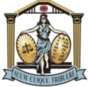 O documento acima foi submetido para assinatura eletrônica, na plataforma de assinaturas do Poder Judiciário do Estado de Mato Grosso.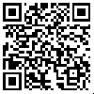 Para assegurar a autenticidade e validar as assinaturas, recomendamos o uso do aplicativo TodoJud, disponível para download em seu dispositivo móvel através da Google Play Store ou da Apple App Store.Código verificador - AD:9C450000-F43A-EEE9-F897-08DC1CF5DBFE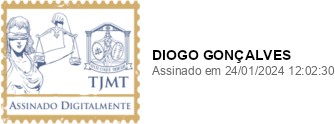 